Правительство Калужской областиПОСТАНОВЛЕНИЕ________________________						№__________________В соответствии с Законом Калужской области «О нормативных правовых актах органов государственной власти Калужской области», Законом Российской Федерации «О недрах», Законом Калужской области «О порядке предоставления участков недр и порядке пользования участками недр местного значения на территории Калужской области», письмом Департамента по недропользованию по Центральному Федеральному округу от 08.02.2019 № 04-07/776 о согласовании перечня участков недр местного значения на территории Калужской области Правительство Калужской области ПОСТАНОВЛЯЕТ:1. Внести в постановление Правительства Калужской области от 22.03.2019 № 167 «Об утверждении перечня участков недр местного значения, содержащих общераспространенные полезные ископаемые, расположенных и предоставляемых в пользование на территории Калужской области, по результатам аукциона для разведки и добычи общераспространенных полезных ископаемых» (в ред. постановления Правительства Калужской области от 19.04.2019 № 250) (далее – постановление) следующие изменения:Преамбулу постановления изложить в следующей редакции:«В соответствии с частью 2 статьи 2.3, пунктом 7.1 статьи 4 Закона Российской Федерации «О недрах», подпунктом 1 пункта 1 статьи 1 Закона Калужской области 
«О порядке предоставления участков недр и порядке пользования участками недр местного значения на территории Калужской области», письмами Департамента по недропользованию по Центральному Федеральному округу от 28.05.2018 № 04-07/5835, от 08.02.2019 № 04-07/776 о согласовании перечня участков недр местного значения на территории Калужской области Правительство Калужской области».1.2. В приложении к постановлению «Перечень участков недр местного значения, содержащих общераспространенные полезные ископаемые, расположенных и предоставляемых в пользование на территории Калужской области, по результатам аукциона для разведки и добычи общераспространенных полезных ископаемых» (далее-перечень):1.2.1. Дополнить перечень новой строкой 3 согласно приложению к настоящему постановлению.1.2.2. Дополнить примечание к перечню новой строкой следующего содержания: «ТКЗ при ГУЦР - территориальная комиссия по запасам полезных ископаемых при геологическом управлении центральных районов.».2. Настоящее постановление вступает в силу через десять дней после его официального опубликования.Губернатор Калужской области 					               А.Д. АртамоновПриложение к постановлению ПравительстваКалужской областиот «___» ________20___г. №_____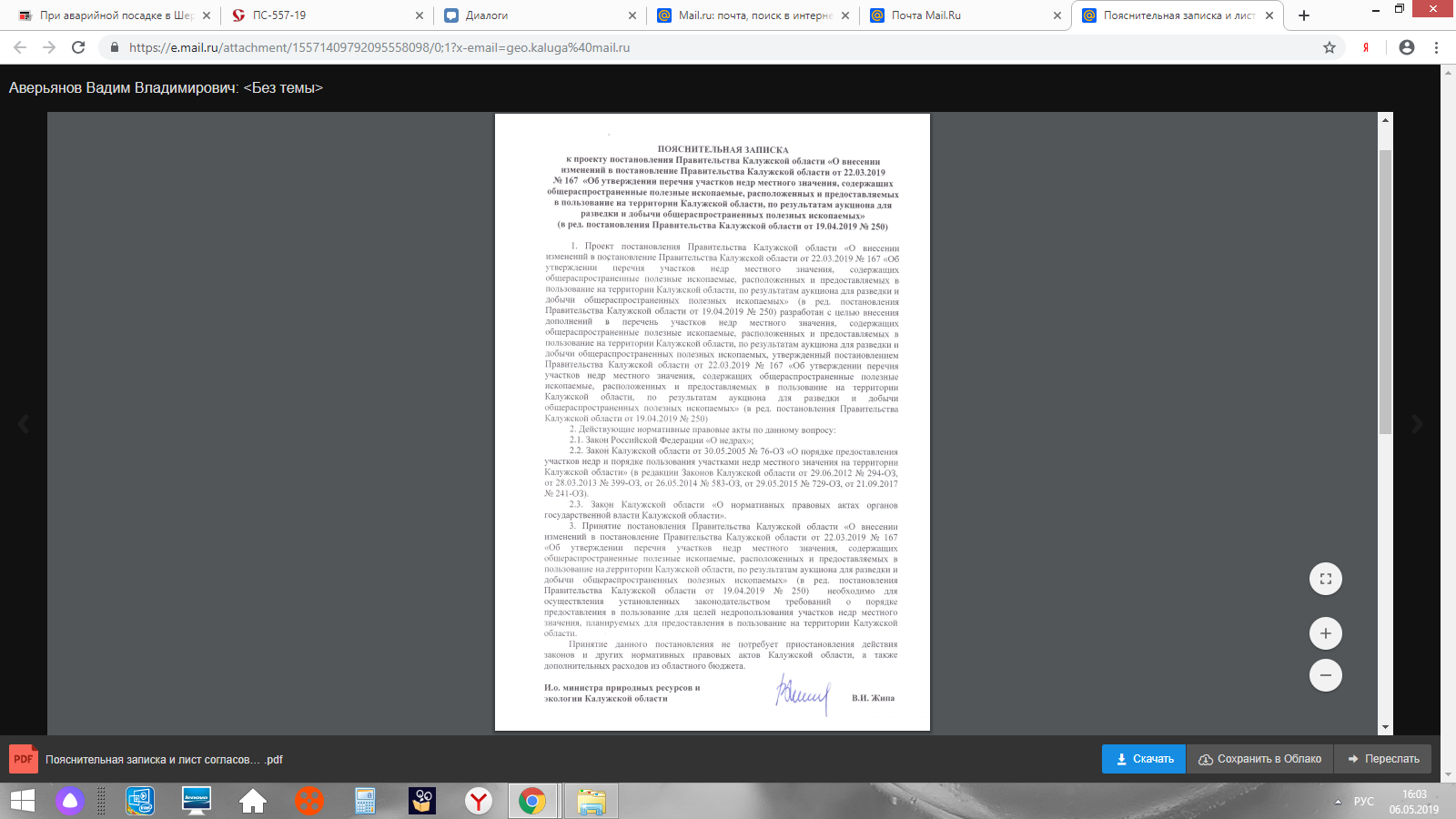 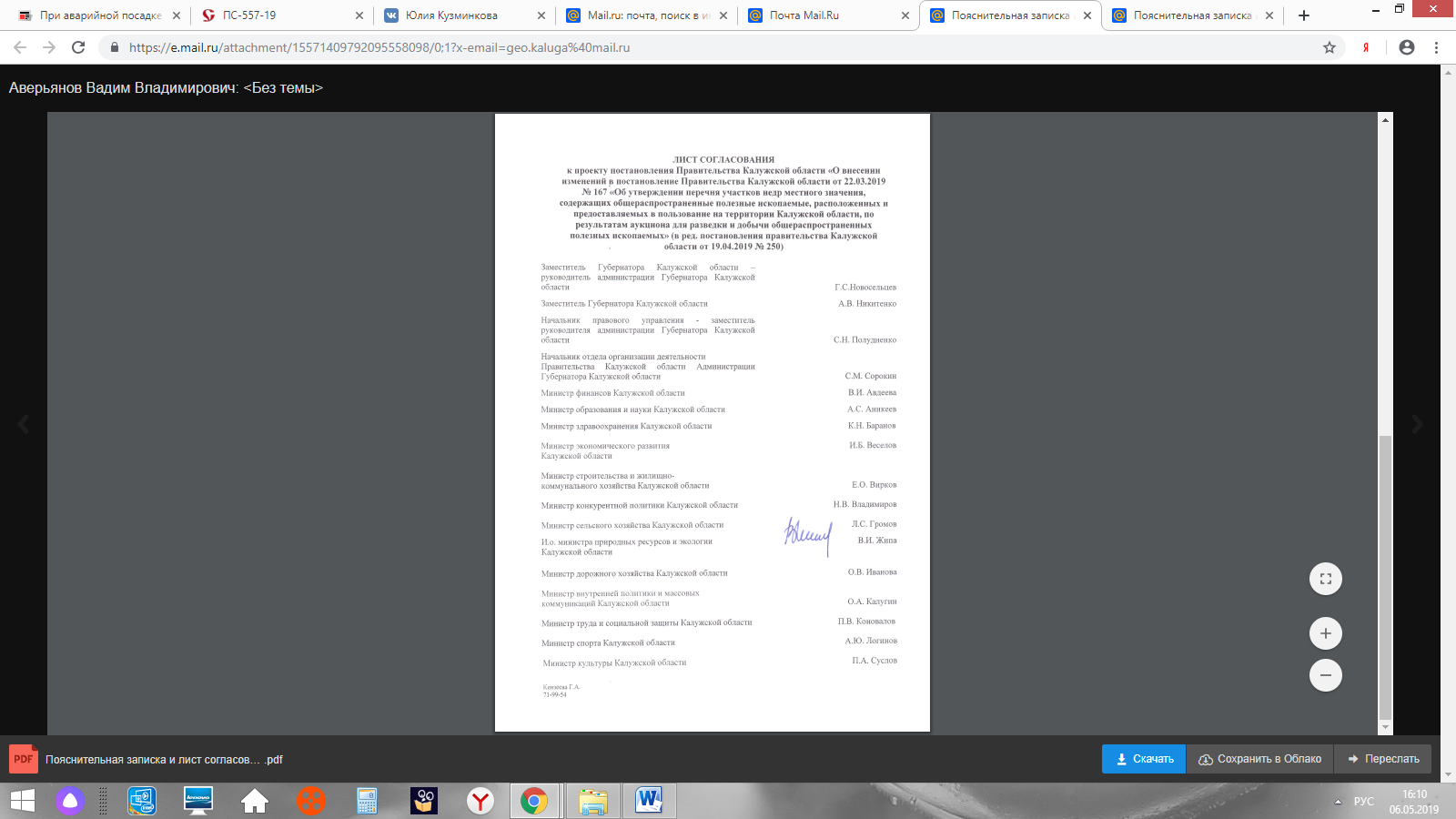 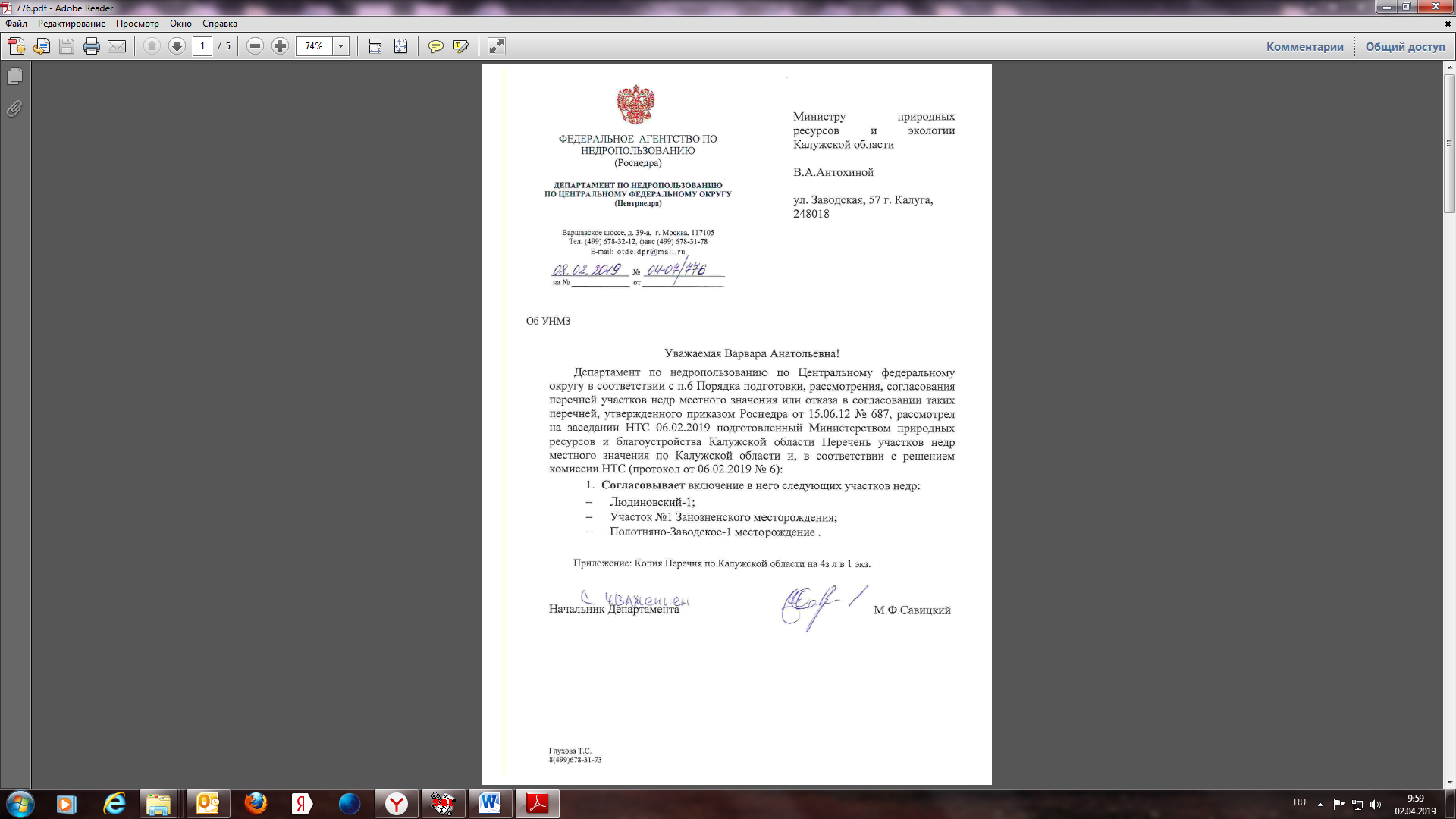 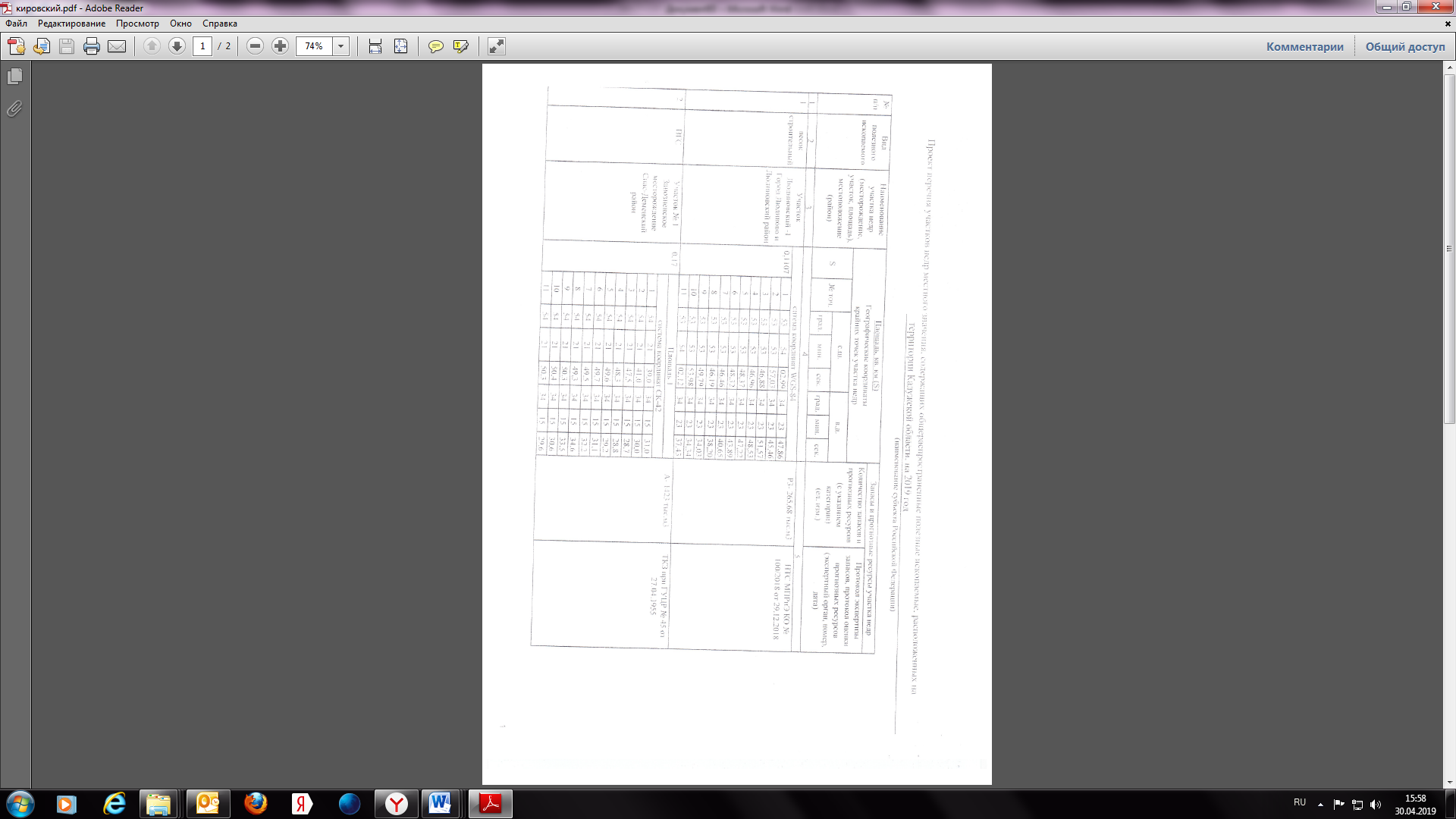 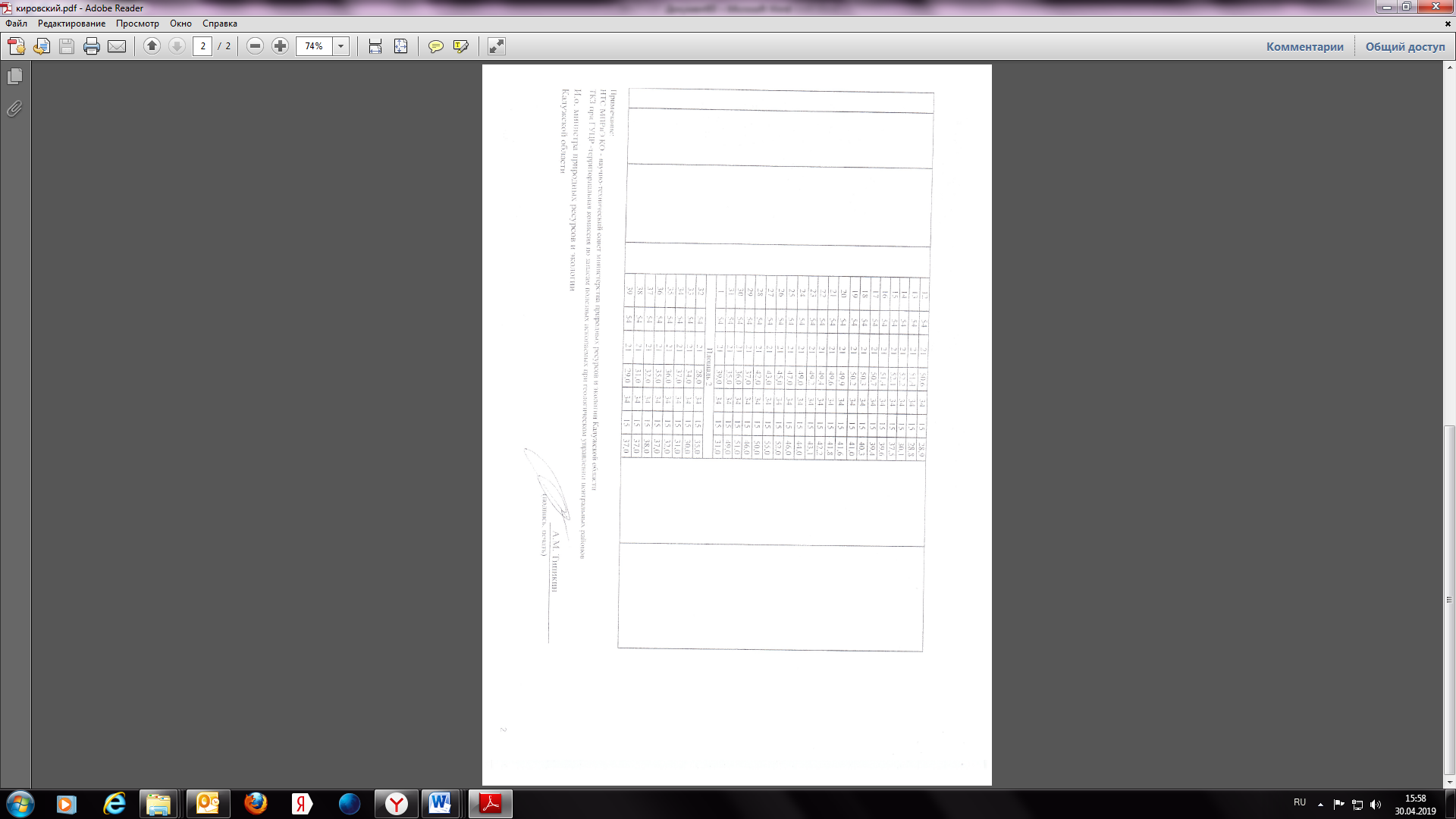 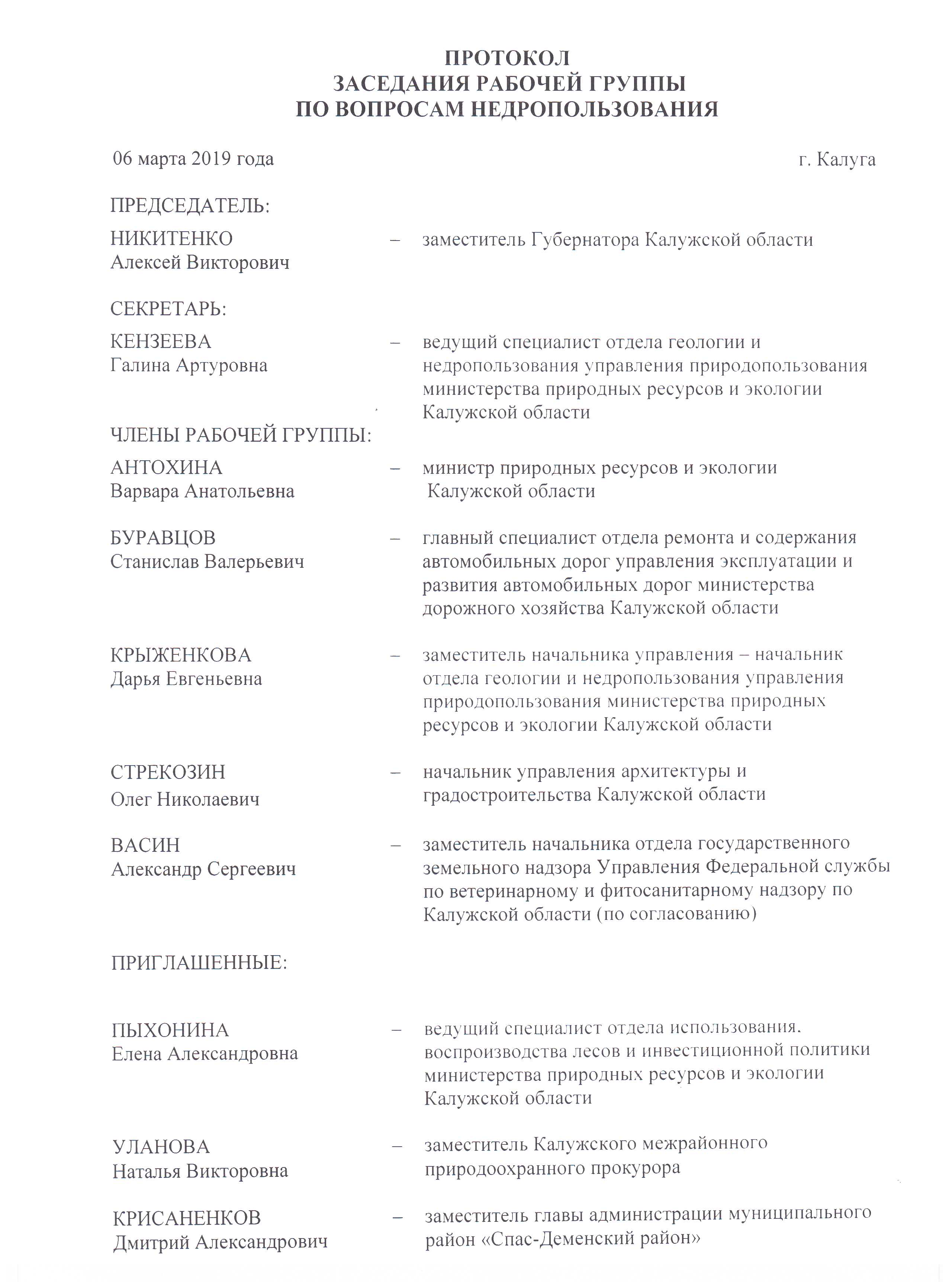 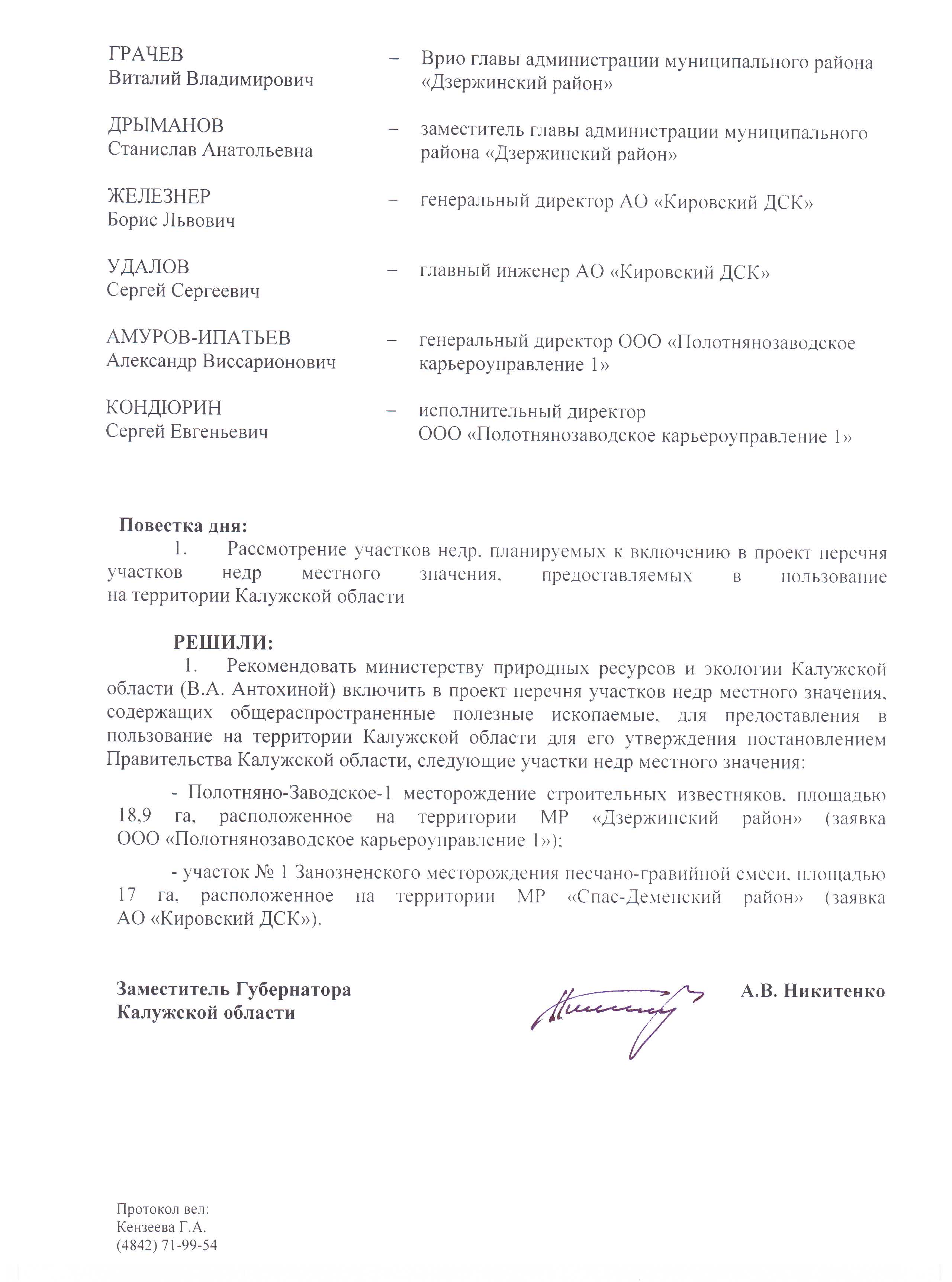 ЛИСТ СОГЛАСОВАНИЯк проекту постановления Правительства Калужской области «О внесении изменений в постановление Правительства Калужской области от 22.03.2019 № 167 «Об утверждении перечня участков недр местного значения, содержащих общераспространенные полезные ископаемые, расположенных и предоставляемых в пользование на территории Калужской области, по результатам аукциона для разведки и добычи общераспространенных полезных ископаемых» (в ред. постановления правительства Калужской области от 19.04.2019 № 250)Кензеева Г.А.71-99-54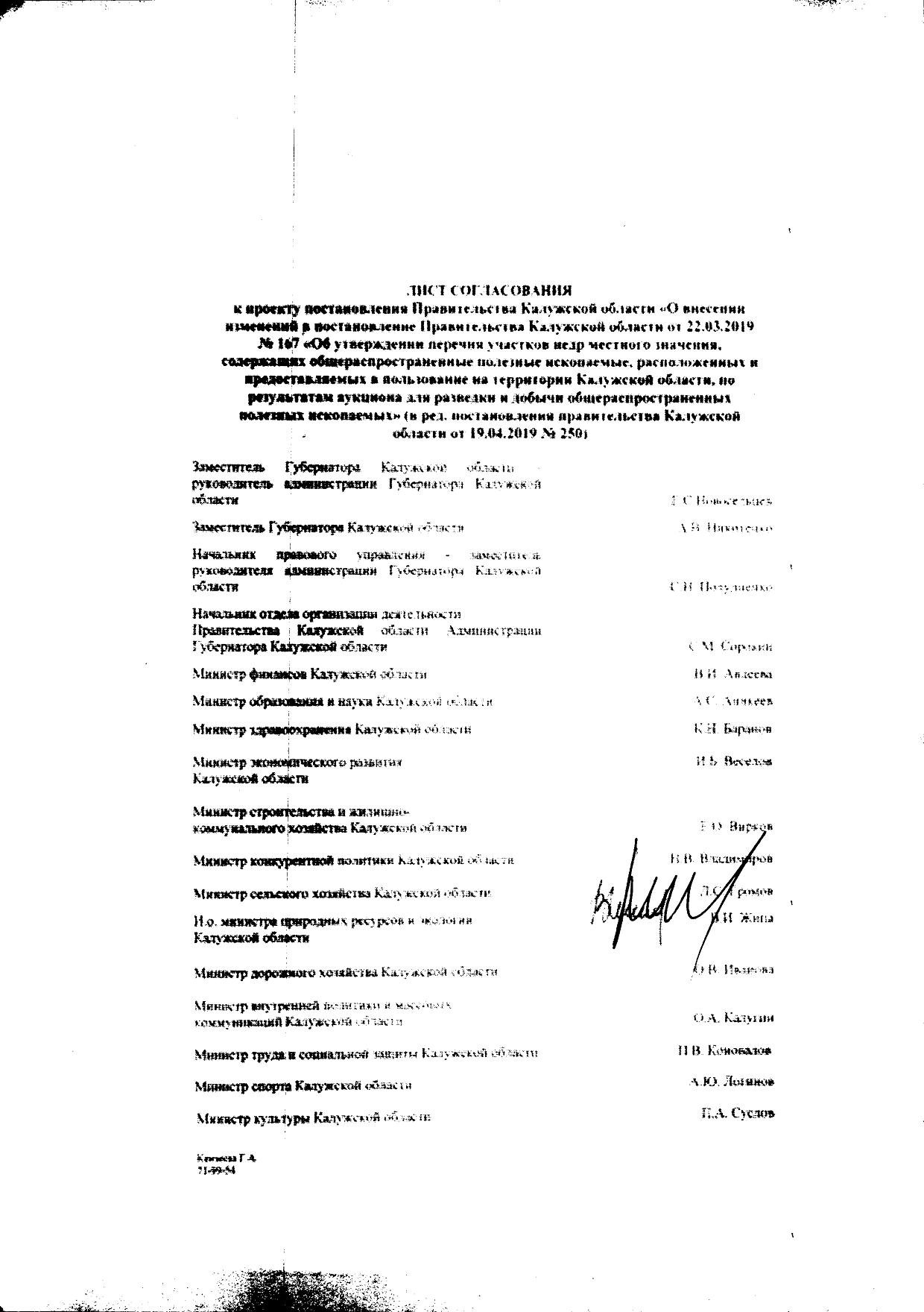 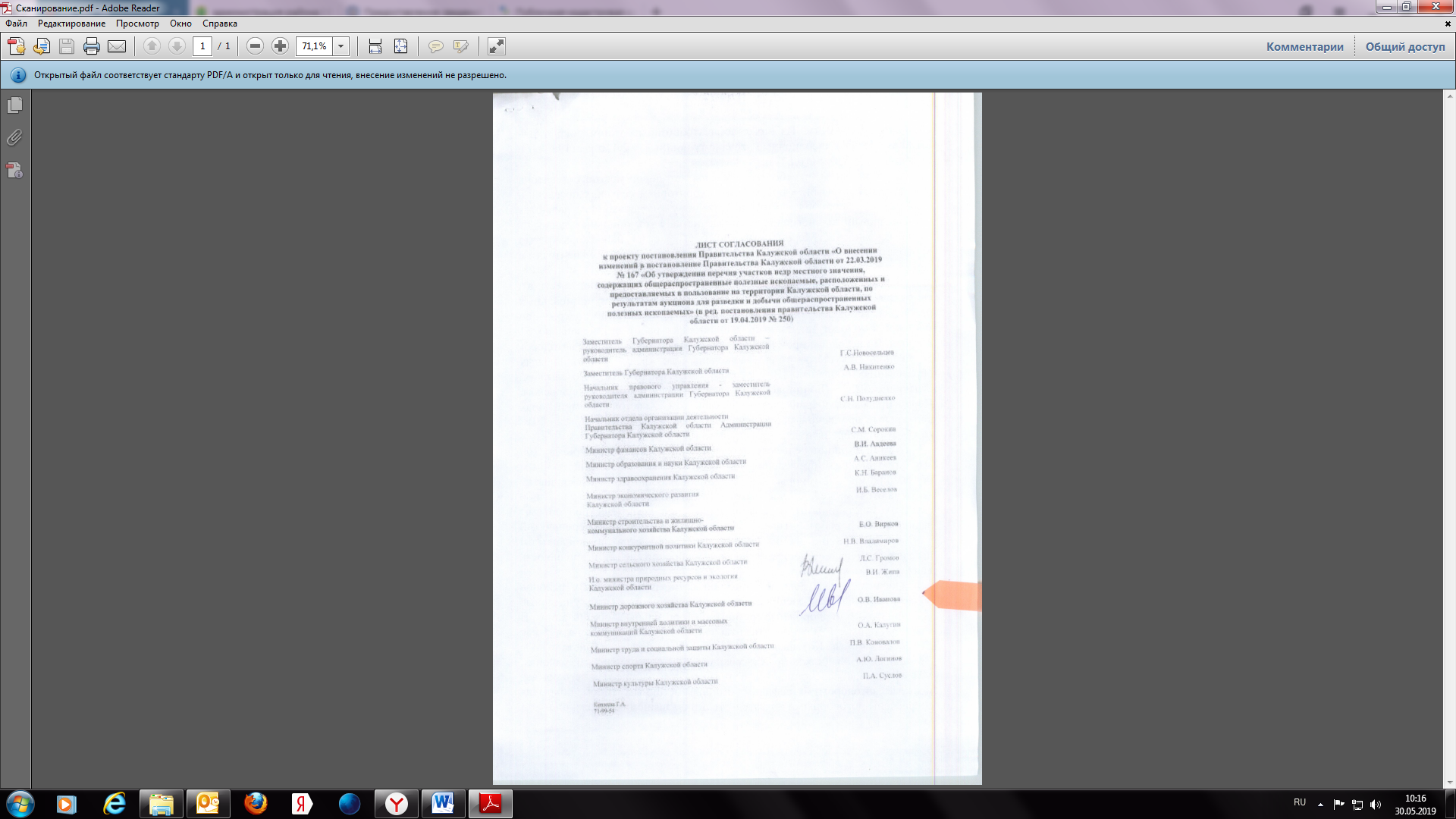 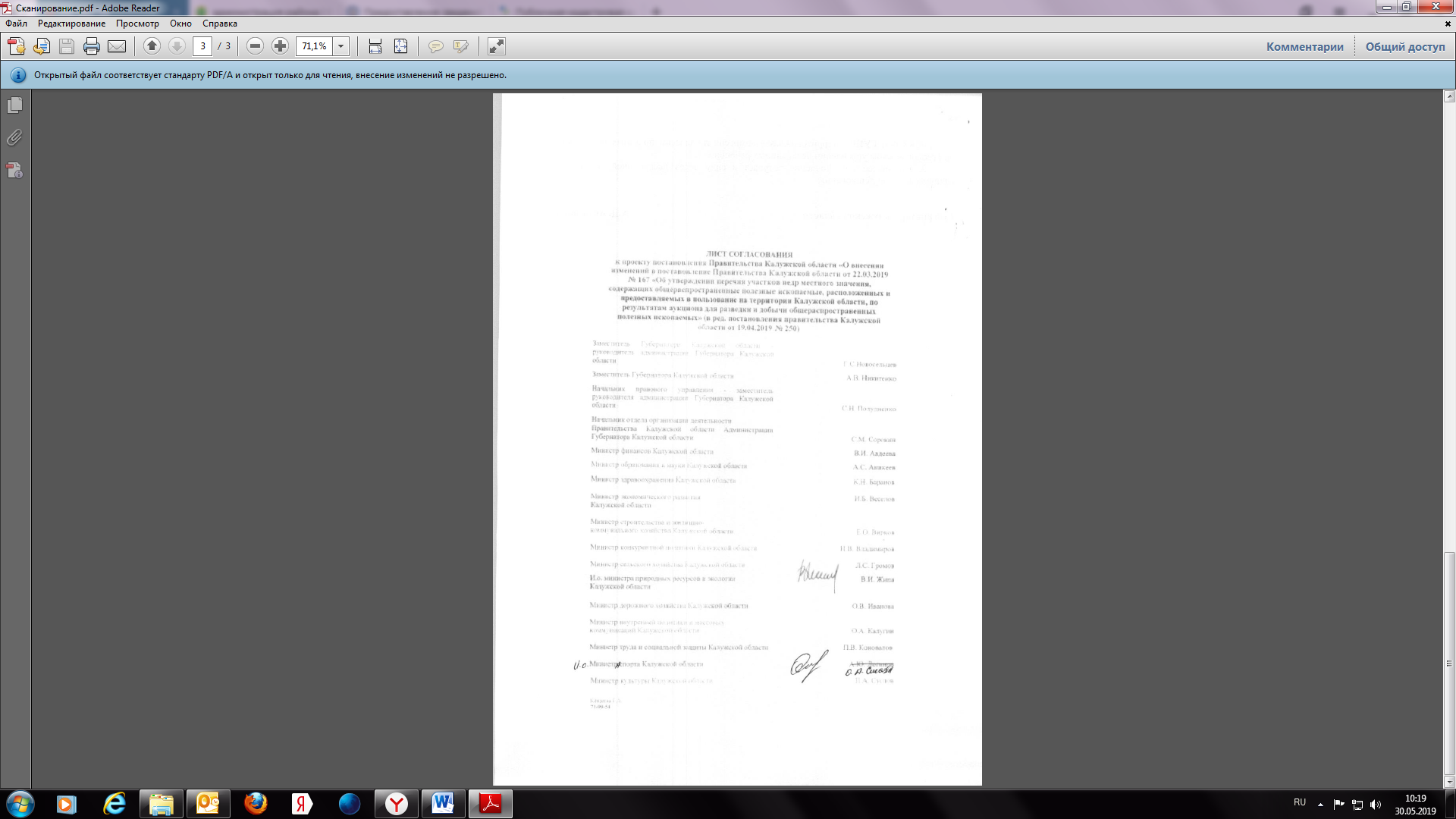 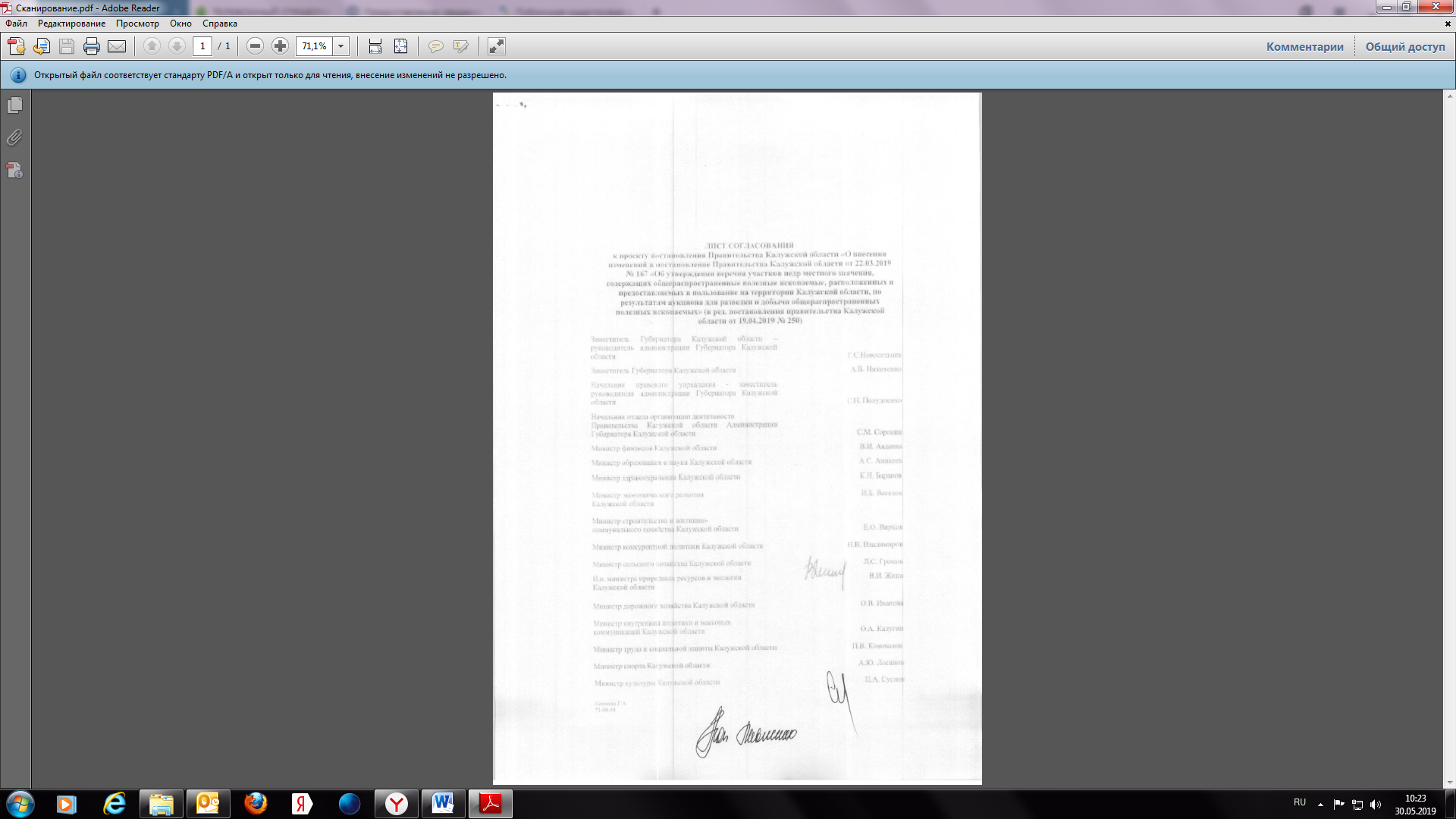 О внесении изменений в постановление Правительства Калужской области от 22.03.2019 № 167 «Об утверждении перечня участков недр местного значения, содержащих общераспространенные полезные ископаемые, расположенных и предоставляемых в пользование на территории Калужской области, по результатам аукциона для разведки и добычи общераспространенных полезных ископаемых» (в ред. постановления Правительства Калужской области от 19.04.2019 № 250)3.Песчано-гравийная смесьУчасток № 1 Занозненского месторождения                 Спас-Деменский район0,17Площадь 1Площадь 1Площадь 1Площадь 1Площадь 1Площадь 1Площадь 1А- 1423 тыс.м3ТКЗ при ГУЦР           № 45 от 27.04.19553.Песчано-гравийная смесьУчасток № 1 Занозненского месторождения                 Спас-Деменский район0,171542139,0341531,0А- 1423 тыс.м3ТКЗ при ГУЦР           № 45 от 27.04.19553.Песчано-гравийная смесьУчасток № 1 Занозненского месторождения                 Спас-Деменский район0,172542141,0341530,0А- 1423 тыс.м3ТКЗ при ГУЦР           № 45 от 27.04.19553.Песчано-гравийная смесьУчасток № 1 Занозненского месторождения                 Спас-Деменский район0,173542147,5341528,7А- 1423 тыс.м3ТКЗ при ГУЦР           № 45 от 27.04.19553.Песчано-гравийная смесьУчасток № 1 Занозненского месторождения                 Спас-Деменский район0,174542148,3341528,8А- 1423 тыс.м3ТКЗ при ГУЦР           № 45 от 27.04.19553.Песчано-гравийная смесьУчасток № 1 Занозненского месторождения                 Спас-Деменский район0,175542149,6341529,2А- 1423 тыс.м3ТКЗ при ГУЦР           № 45 от 27.04.19553.Песчано-гравийная смесьУчасток № 1 Занозненского месторождения                 Спас-Деменский район0,176542149,7341531,1А- 1423 тыс.м3ТКЗ при ГУЦР           № 45 от 27.04.19553.Песчано-гравийная смесьУчасток № 1 Занозненского месторождения                 Спас-Деменский район0,177542149,5341532,2А- 1423 тыс.м3ТКЗ при ГУЦР           № 45 от 27.04.19553.Песчано-гравийная смесьУчасток № 1 Занозненского месторождения                 Спас-Деменский район0,178542149,3341534,6А- 1423 тыс.м3ТКЗ при ГУЦР           № 45 от 27.04.19553.Песчано-гравийная смесьУчасток № 1 Занозненского месторождения                 Спас-Деменский район0,179542150,3341533,5А- 1423 тыс.м3ТКЗ при ГУЦР           № 45 от 27.04.19553.Песчано-гравийная смесьУчасток № 1 Занозненского месторождения                 Спас-Деменский район0,1710542150,4341530,6А- 1423 тыс.м3ТКЗ при ГУЦР           № 45 от 27.04.19553.Песчано-гравийная смесьУчасток № 1 Занозненского месторождения                 Спас-Деменский район0,1711542150,3341529,6А- 1423 тыс.м3ТКЗ при ГУЦР           № 45 от 27.04.19553.Песчано-гравийная смесьУчасток № 1 Занозненского месторождения                 Спас-Деменский район0,1712542150,6341528,9А- 1423 тыс.м3ТКЗ при ГУЦР           № 45 от 27.04.19553.Песчано-гравийная смесьУчасток № 1 Занозненского месторождения                 Спас-Деменский район0,1713542151,4341528,8А- 1423 тыс.м3ТКЗ при ГУЦР           № 45 от 27.04.19553.Песчано-гравийная смесьУчасток № 1 Занозненского месторождения                 Спас-Деменский район0,1714542152,2341530,1А- 1423 тыс.м3ТКЗ при ГУЦР           № 45 от 27.04.19553.Песчано-гравийная смесьУчасток № 1 Занозненского месторождения                 Спас-Деменский район0,1715542152,1341537,5А- 1423 тыс.м3ТКЗ при ГУЦР           № 45 от 27.04.19553.Песчано-гравийная смесьУчасток № 1 Занозненского месторождения                 Спас-Деменский район0,1716542151,4341539,6А- 1423 тыс.м3ТКЗ при ГУЦР           № 45 от 27.04.19553.Песчано-гравийная смесьУчасток № 1 Занозненского месторождения                 Спас-Деменский район0,1717542150,7341539,4А- 1423 тыс.м3ТКЗ при ГУЦР           № 45 от 27.04.19553.Песчано-гравийная смесьУчасток № 1 Занозненского месторождения                 Спас-Деменский район0,1718542150,3341540,3А- 1423 тыс.м3ТКЗ при ГУЦР           № 45 от 27.04.19553.Песчано-гравийная смесьУчасток № 1 Занозненского месторождения                 Спас-Деменский район0,1719542150,2341541,0А- 1423 тыс.м3ТКЗ при ГУЦР           № 45 от 27.04.19553.Песчано-гравийная смесьУчасток № 1 Занозненского месторождения                 Спас-Деменский район0,1720542149,9341541,6А- 1423 тыс.м3ТКЗ при ГУЦР           № 45 от 27.04.19553.Песчано-гравийная смесьУчасток № 1 Занозненского месторождения                 Спас-Деменский район0,1721542149,6341541,8А- 1423 тыс.м3ТКЗ при ГУЦР           № 45 от 27.04.19553.Песчано-гравийная смесьУчасток № 1 Занозненского месторождения                 Спас-Деменский район0,1722542149,4341542,2А- 1423 тыс.м3ТКЗ при ГУЦР           № 45 от 27.04.19553.Песчано-гравийная смесьУчасток № 1 Занозненского месторождения                 Спас-Деменский район0,1723542149,2341543,1А- 1423 тыс.м3ТКЗ при ГУЦР           № 45 от 27.04.19553.Песчано-гравийная смесьУчасток № 1 Занозненского месторождения                 Спас-Деменский район0,1724542149,0341544,0А- 1423 тыс.м3ТКЗ при ГУЦР           № 45 от 27.04.19553.Песчано-гравийная смесьУчасток № 1 Занозненского месторождения                 Спас-Деменский район0,1725542147,0341546,0А- 1423 тыс.м3ТКЗ при ГУЦР           № 45 от 27.04.19553.Песчано-гравийная смесьУчасток № 1 Занозненского месторождения                 Спас-Деменский район0,1726542145,0341552,0А- 1423 тыс.м3ТКЗ при ГУЦР           № 45 от 27.04.19553.Песчано-гравийная смесьУчасток № 1 Занозненского месторождения                 Спас-Деменский район0,1727542143,0341555,0А- 1423 тыс.м3ТКЗ при ГУЦР           № 45 от 27.04.19553.Песчано-гравийная смесьУчасток № 1 Занозненского месторождения                 Спас-Деменский район0,1728542142,0341550,0А- 1423 тыс.м3ТКЗ при ГУЦР           № 45 от 27.04.19553.Песчано-гравийная смесьУчасток № 1 Занозненского месторождения                 Спас-Деменский район0,1729542137,0341546,0А- 1423 тыс.м3ТКЗ при ГУЦР           № 45 от 27.04.19553.Песчано-гравийная смесьУчасток № 1 Занозненского месторождения                 Спас-Деменский район0,1730542136,0341551,0А- 1423 тыс.м3ТКЗ при ГУЦР           № 45 от 27.04.19553.Песчано-гравийная смесьУчасток № 1 Занозненского месторождения                 Спас-Деменский район0,1731542135,0341549,0А- 1423 тыс.м3ТКЗ при ГУЦР           № 45 от 27.04.19553.Песчано-гравийная смесьУчасток № 1 Занозненского месторождения                 Спас-Деменский район0,171542139,0341531,0А- 1423 тыс.м3ТКЗ при ГУЦР           № 45 от 27.04.19553.Песчано-гравийная смесьУчасток № 1 Занозненского месторождения                 Спас-Деменский район0,17Площадь 2Площадь 2Площадь 2Площадь 2Площадь 2Площадь 2Площадь 2А- 1423 тыс.м3ТКЗ при ГУЦР           № 45 от 27.04.19553.Песчано-гравийная смесьУчасток № 1 Занозненского месторождения                 Спас-Деменский район0,1732542128,0341535,0А- 1423 тыс.м3ТКЗ при ГУЦР           № 45 от 27.04.19553.Песчано-гравийная смесьУчасток № 1 Занозненского месторождения                 Спас-Деменский район0,1733542134,0341530,0А- 1423 тыс.м3ТКЗ при ГУЦР           № 45 от 27.04.19553.Песчано-гравийная смесьУчасток № 1 Занозненского месторождения                 Спас-Деменский район0,1734542137,0341531,0А- 1423 тыс.м3ТКЗ при ГУЦР           № 45 от 27.04.19553.Песчано-гравийная смесьУчасток № 1 Занозненского месторождения                 Спас-Деменский район0,1735542136,0341532,0А- 1423 тыс.м3ТКЗ при ГУЦР           № 45 от 27.04.19553.Песчано-гравийная смесьУчасток № 1 Занозненского месторождения                 Спас-Деменский район0,1736542135,0341537,0А- 1423 тыс.м3ТКЗ при ГУЦР           № 45 от 27.04.19553.Песчано-гравийная смесьУчасток № 1 Занозненского месторождения                 Спас-Деменский район0,1737542132,0341538,0А- 1423 тыс.м3ТКЗ при ГУЦР           № 45 от 27.04.19553.Песчано-гравийная смесьУчасток № 1 Занозненского месторождения                 Спас-Деменский район0,1738542131,0341537,0А- 1423 тыс.м3ТКЗ при ГУЦР           № 45 от 27.04.19553.Песчано-гравийная смесьУчасток № 1 Занозненского месторождения                 Спас-Деменский район0,1739542129,0341537,0А- 1423 тыс.м3ТКЗ при ГУЦР           № 45 от 27.04.1955Заместитель Губернатора Калужской области – руководитель администрации Губернатора Калужской областиГ.С.НовосельцевЗаместитель Губернатора Калужской областиА.В. Никитенко Начальник правового управления - заместитель руководителя администрации Губернатора Калужской областиС.Н. ПолудненкоНачальник отдела организации деятельности Правительства Калужской области Администрации Губернатора Калужской областиС.М. СорокинМинистр финансов Калужской области                         Министр финансов Калужской области                         ЭЦП	                       В.И. АвдееваЭЦП	                       В.И. АвдееваМинистр образования и науки Калужской областиМинистр образования и науки Калужской областиЭЦП	            А.С. АникеевЭЦП	            А.С. АникеевМинистр здравоохранения Калужской областиМинистр здравоохранения Калужской областиЭЦП                       К.Н. БарановЭЦП                       К.Н. БарановМинистр экономического развитияКалужской области   Министр экономического развитияКалужской области   ЭЦП	      И.Б. ВеселовЭЦП	      И.Б. ВеселовМинистр строительства и жилищно-коммунального хозяйства Калужской областиМинистр строительства и жилищно-коммунального хозяйства Калужской областиЭЦП        	                 Е.О. ВирковЭЦП        	                 Е.О. ВирковМинистр конкурентной политики Калужской областиМинистр конкурентной политики Калужской областиЭЦП	     Н.В. ВладимировЭЦП	     Н.В. ВладимировМинистр сельского хозяйства Калужской областиМинистр сельского хозяйства Калужской областиЛ.С. ГромовЛ.С. ГромовИ.о. министра природных ресурсов и экологии Калужской областиИ.о. министра природных ресурсов и экологии Калужской области	В.И. Жипа 	В.И. Жипа Министр дорожного хозяйства Калужской областиМинистр дорожного хозяйства Калужской областиО.В. ИвановаО.В. ИвановаМинистр внутренней политики и массовых   коммуникаций Калужской области                   Министр внутренней политики и массовых   коммуникаций Калужской области                   ЭЦП      	                 О.А. КалугинЭЦП      	                 О.А. КалугинМинистр труда и социальной защиты Калужской областиМинистр труда и социальной защиты Калужской областиЭЦП                   П.В. КоноваловЭЦП                   П.В. КоноваловИ.о. министра спорта Калужской области  И.о. министра спорта Калужской области  О.А. СилаеваО.А. Силаева                   П.А. Суслов                   П.А. Суслов